KLASA: 061-01/17-01/01URBROJ:2113/03-03-17-7Stubičke Toplice, 28.03.2017.Na temelju članka 8. st. 1. Pravilnika o priznanjima Općine Stubičke Toplice (Službeni glasnik Krapinsko-zagorske županije br. 07/96) i članka 46. st. 2. t. 23., u vezi s člankom čl. 49.a Statuta Općine Stubičke Toplice (Službeni glasnik Krapinsko-zagorske županije br. 16/09 i 9/13), obnašatelj dužnosti načelnika, zamjenik načelnika Općine Stubičke Toplice donosiPRIJEDLOG ODLUKEo dodijeli priznanja Općine Stubičke TopliceČlanak 1.Dodjeljuje se posthumno Plaketa Općine Stubičke Toplice:Darku Potočki – za promicanje demokratskih vrijednosti na području Općine Stubičke TopliceČlanak 2.Dodjeljuje se Zahvalnica Općine Stubičke Toplice:Barici Gradiški, prof. – za donaciju knjiga Općinskoj knjižnici Stubičke TopliceNadici Jozić-Borić - za donaciju knjiga Općinskoj knjižnici Stubičke TopliceDavoru Oremušu - za donaciju knjiga Općinskoj knjižnici Stubičke TopliceMAR-MAR. d.o.o. - za donaciju knjiga Općinskoj knjižnici Stubičke TopliceUčenicima 6. razreda Osnovne škole Stubičke Toplice - za donaciju knjiga Općinskoj knjižnici Stubičke TopliceTomislavu Mlinariću - za donaciju knjiga Općinskoj knjižnici Stubičke TopliceMauru Šipeku Glavaču – za postignuća u plivačkom sportu Robotičarskoj skupini Osnovne škole Stubičke Toplice – za postignuća na natjecanjima Croatian Makers ligiDomu za starije i nemoćne osobe Pintar – za promicanje poduzetništva na području Općine Stubičke TopliceIvanu Sokaču, vlasniku obrta „Elektron“ – za promicanje poduzetništva na području Općine Stubičke TopliceFilipu Pošteku – za promicanje razvoja turizma Općine Stubičke TopliceČlanak 3.Priznanja će se dodijeliti na svečanosti povodom obilježavanja Dana Općine Stubičke Toplice - 27. travnja, koja će se održati dana 27. travnja 2017. godine.Članak 4.Ova Odluka objavit će se u Službenom glasniku Krapinsko-zagorske županije.Članak 5.Prijedlog Odluke upućuje se na usvajanje Općinskom vijeću Općine Stubičke Toplice.O.D. NAČELNIKA – ZAMJENIK NAČELNIKAIvan HrenDOSTAVITI:Općinsko vijeće Općine Stubičke TopliceArhiva, ovdje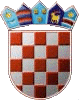 REPUBLIKA HRVATSKAKRAPINSKO-ZAGORSKA ŽUPANIJAOPĆINA STUBIČKE TOPLICENAČELNIK